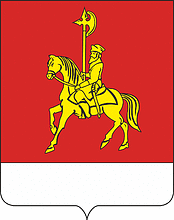 Контрольно-счетный орган Каратузского районаОтчетпо результатам контрольного мероприятия «Проверка бюджетного законодательства при обустройстве детской культурно-развлекательной площадки по ул. Зеленая в с. Черемушка»на объекте администрация Черемушинского сельсовета (утвержден приказом Контрольно-счетного органа Каратузского района от 03.06.2022 № 43-п)1. Основание для проведения контрольного мероприятия: п. 2.6 Плана работы Контрольно-счетного органа Каратузского района на 2022 год, приказ о проведении контрольного мероприятия от 26.04.2022 № 40-п, письмо прокуратуры Каратузского района от 29.12.2021 № 477-2021.2. Предмет контрольного мероприятия: муниципальные правовые акты, распорядительные документы, муниципальные контракты на выполнение работ, платежные документы и иные документы, подтверждающие использование бюджетных средств, относящиеся к цели проверки и объекту проверки за 2021 годы.3. Проверяемый период деятельности: 2021 год.4. Срок проведения контрольного мероприятия до «27» мая 2022года.Проверка проводилась путем рассмотрения и анализа представленных документов, а также сведений, размещенных на официальном сайте Российской Федерации в сети «Интернет» www.zakupki.gov.ru (далее – ЕИС).5. По результатам контрольного мероприятия установлено следующее.5.1. Общие положения.В 2021 году в рамках подпрограммы "Поддержка местных инициатив" государственной программы "Содействие развитию местного самоуправления", утвержденной постановлением Правительства Красноярского края от 13.09.2013 N 517-п (далее-государственная программа), в пределах лимитов бюджетных обязательств, предусмотренных государственной программой и Законом Красноярского края о краевом бюджете на 2021 год и плановый период 2022-2023 годы, Каратузскому району по результатам конкурсного отбора инициативных проектов для администрации Черемушинского сельсовета выделены иные межбюджетные трансферты в сумме 1 264,51 тыс. рублей на обустройство детской культурно-развлекательной площадки по ул. Зеленая с Черемушка.Согласно п. 3.1 Порядка предоставления и распределения иных межбюджетных трансфертов бюджетам муниципальных образований Красноярского края на осуществление расходов, направленных на реализацию мероприятий по поддержке местных инициатив, утвержденного постановлением Правительства Красноярского края от 31.12.2019 № 793-п, условием предоставления иных межбюджетных трансфертов являлось софинансирование расходов, направленных на реализацию инициативных проектов, в том числе, бюджет поселения не менее 5% от его стоимости, населения - не менее 3% от его стоимости и иных источников (местного бюджета, населения, юридических лиц (за исключением поступлений от предприятий и организаций муниципальной, государственной форм собственности) и индивидуальных предпринимателей) - не менее 7% от его стоимости.Результатами использования иных межбюджетных трансфертов являлось достижение значений:доли софинансирования инициативного проекта за счет средств граждан не менее значения, указанного в соглашении;доли софинансирования инициативного проекта за счет средств иных источников (местного бюджета, населения, юридических лиц (за исключением поступлений от предприятий и организаций муниципальной, государственной форм собственности) и индивидуальных предпринимателей) не менее значения, указанного в соглашении.Согласно локально-сметного расчета, стоимость проекта по обустройству детской культурно-развлекательной площадки по ул. Зеленая в с Черемушка составила в сумме 1 487,66 тыс. рублей.Софинансирование из бюджета Черемушинского сельсовета составило в сумме 223,15 тыс. рублей, в том числе  бюджет поселения в сумме 74,38 тыс. рублей, население в сумме 44,63 тыс. рублей и иные источники (местный бюджет, население, юридические лица  и индивидуальные предприниматели) – в сумме 104,14 тыс. рублей.Иные межбюджетные трансферты предоставлены на основании Соглашения от 12.09.2021 №1 о предоставлении  иных межбюджетных трансфертов на осуществление расходов, направленных на реализацию мероприятий по поддержке местных инициатив территорий городских и сельских поселений, заключенного между финансовым управлением администрации Каратузского района и администрацией Черемушинского сельсовета заключено.5.2.Проверка бюджетного законодательства при использовании бюджетных средств на обустройство детской культурно-развлекательной площадки по ул. Зеленая в с. Черемушка, а также исполнения администрацией Черемушинского сельсовета  требований  законодательства о закупках товаров, работ, услуг.Закупка работ по обустройству детской культурно-развлекательной площадки по ул. Зеленая в с. Черемушка предусмотрена утвержденным администрацией  Черемушинского сельсовета планом-графиком закупок на 2021 год, по начальной (максимальной) цене контракта 1 487 660,00 рублей. Начальная (максимальная) цена контракта (далее также – НМЦК) сформирована и обоснована администрацией поселения в соответствии со ст. 22 Федерального закона № 44-ФЗ проектно–сметным методом на основании локального сметного расчета.Муниципальный контракт № 0119300051421000001 от 28.06.2022 года  (далее-Контракт от 28.06.2021) заключен по результатам признания аукциона несостоявшимся в соответствии с п. 25.1 ч.1 ст. 93 Федерального закона № 44-ФЗ с единственным участником аукциона - ООО "КРАССТРОЙДОМ", применяющим упрощенную систему налогообложения.Принцип эффективности использования бюджетных средств означает, что при составлении и исполнении бюджетов участники бюджетного процесса в рамках установленных им бюджетных полномочий должны исходить из необходимости достижения заданных результатов с использованием наименьшего объема средств (экономности) и (или) достижения наилучшего результата с использованием определенного бюджетом объема средств (результативности).Проверкой установлено, что стоимость выполненных работ по принятым к оплате и оплаченным администрацией поселения актом выполненных работ ф. КС-2 от 24.09.2021 № 1, сформированная с учетом коэффициента приведения к стоимости контракта, увеличивающего стоимость прямых затрат, в общей сумме по контракту на сумму, эквивалентную размеру НДС, могла была быть меньше.Сформированная администрацией поселения документация о закупке с обоснованием НМЦК, включающей в стоимости контракта НДС, а также предусмотренные заказчиком в проекте контакта условия о цене контракта (без НДС) с подрядчиком, применяющим упрощенную систему налогообложения, без соответствующего расчета компенсации НДС согласно письму Госстроя РФ от 06.10.2003 № НЗ-6292/10 для подрядчика, применяющего УСН; применение коэффициента приведения к стоимости контракта при расчетах с подрядчиком, исчисленного по условиям муниципального контракта, привели к дополнительным расходам бюджета в размере 89 472,34 рублей (247 943,00-(698 810,00+(69 542,00-25 241,00)+188 845,00*0,1712+112 747,00*0,15)*20%)), которых можно было избежать.Администрация поселения имела возможность и исходя из необходимости обеспечения экономности бюджетных средств предусмотреть в муниципальном контракте средства для возмещения затрат по уплате НДС поставщикам материальных ресурсов на основании соответствующего расчета компенсации НДС согласно письму Госстроя РФ от 06.10.2003 № НЗ-6292/10 для подрядчика, применяющего УСН, с учетом структуры выполняемых строительно-монтажных работ.Указанные действия квалифицируются как не соблюдение  принципа эффективности использования бюджетных средств, установленного статьей 34 Бюджетного Кодекса Российской Федерации.В соответствии с п.п.1.1 Контракта от 28.06.2021 Подрядчик обязуется выполнить работы по обустройству детской культурно-развлекательной площадки ул. Зеленая в с. Черемушка в соответствии с локально-сметным расчетом.Согласно п.п. 2.1 и п.п. 2.2 Контракта от 28.06.2021 (дополнительное соглашение от 10.9.2021 без номера)  срок выполнения работ до 15.10.2021 на основании графика производства работ, являющемся неотъемлемой частью контракта. Согласно п.п. 4.3 Контракта от 28.06.2021 оплата работ производится по безналичному расчету путем перечисления денежных средств на расчетный счет Подрядчика, в течение пятнадцати рабочих дней после подписания акта о приемке  выполненных работ (форма № КС-2), справки о стоимости выполненных работ и затрат (форма № КС-3.Согласно п. 6 Контракта от 28.06.2021 для проверки результатов выполненных работ в части соответствия условиям Контракта заказчик проводит экспертизу. Экспертиза, проведенная заказчиком собственными силами, оформляется в акте приемки выполненных работ. По окончании приемки результатов выполненных работ подписывается акт о приемке  выполненных работ (форма № КС-2) и  справка о стоимости выполненных работ и затрат (форма № КС-3) либо направляется мотивированный отказ от подписания акта приемки выполненных работ. В случае обнаружения несоответствия результатов работ условиям Контракта акт приемки выполненных работ не подписывается до устранения Подрядчиком недостатков.Выполненные работы по обустройству детской культурно-развлекательной площадки приняты членами комиссии созданной распоряжением администрации Черемушинского сельсовета от 23.08.2021 №08-Р путем оформления акта сдачи-приемки выполненных работ без номера от 28.09.2021, причем акт формы КС-2 составлен 24.09.2021, что является нарушением  п.6 Контракта от 28.06.2021,согласно которого с начало заказчик осуществляет приемку результатов выполненных работ путем проведения экспертизы, которая оформляется в акте приемки выполненных работ, а затем, по окончании приемки результатов выполненных работ в течение  трех рабочих дней подписывается акт о приемке  выполненных работ по форме № КС-2.Согласно предоставленной к проверке документации: акта о приемке выполненных работ от 24.09.2021 № 1 (форма КС-2), справки о стоимости выполненных работ и затрат от 24.09.2021 № 1 (форма КС-3), счет фактуры от 24.09.2021 № 6,  приняты и оплачены  работы на общую сумму 1 487 660,00рублей.Согласно оплаты по платежным поручениями от 28.10.2021 и от 06.10.2021 работы выполнены в полном объеме.В результате проверки фактически выполненных работ на объекте установлено несоответствие между принятыми и оплаченными администрацией Черемушинского сельсовета работами и их фактическими объемами.Данные об объемах оплаченных невыполненных работ представлены в таблице:Общая сумма невыполненных работ с учетом индексов, в текущих ценах, накладных расходов, сметной прибыли и НДС 20% составила 127 181,00 рублей.Таким образом, в нарушение статьи 139 Бюджетного Кодекса  Российской Федерации, п.п 1.1, п.п. 4.3 и п. 6 Контракта от 28.06.2021 в результате принятия администрацией Черемушинского сельсовета актом выполненных работ (форма КС-2) от 24.09.2021 № 1 фактически не выполненных работ, средства в сумме 127 181,00 рублей использованы неправомерно, в том числе средства краевого бюджета в сумме 108 103,85 рублей и средства местного бюджета в сумме 19 077,15 рублей.Согласно п. 3 Контракта от 28.06.2021 Подрядчик гарантирует: возможность безаварийной эксплуатации объекта на протяжении гарантийного срока; своевременное устранение за свой счет недостатков и дефектов, выявленных в период гарантийного срока. Гарантийный срок на качество выполненных работ, материалов исчисляется с момента подписания Сторонами акта о приемке  выполненных работ (форма № КС-2), справки о стоимости выполненных работ и затрат (форма № КС-3) и составляет 36 месяцев с даты приемки выполненных работ. Подрядчик несет ответственность перед Заказчиком за допущенные отступления от проектной документации и рабочей документации. Если в течение гарантийного срока выявится, что работы (отдельные виды работ) имеют дефекты и недостатки, которые являются следствием ненадлежащего выполнения Подрядчиком принятых им на себя обязательств, в том числе будут обнаружены материалы, которые не соответствуют сертификатам качества или требованиям Контракта, Заказчик совместно с Подрядчиком составляет акт о недостатках, где кроме прочего определяются даты устранения дефектов и недостатков. Гарантийный срок продлевается на период устранения дефектов.В ходе визуального осмотра было установлено, что детская площадка Савушка-15 и Зимняя деревянная заливная горка "Выше всех» не закреплены к основанию и на момент проверки один угол  площадки Савушка-15 отошел от основания, угол наклона от основания составляет около 20 см, что может привести к неблагоприятным последствиям (фото прилагается).Согласно п.3, п.п.5.3.18, п.п.5.3.20 Контракта от 28.06.2021 при обнаружении недостатков в процессе выполнения работ и после их завершения в гарантийный, возникшие вследствие невыполнения и (или) ненадлежащего выполнения работ,  по предъявлению письменной претензии Подрядчик обязан их устранить.В нарушение п.3, п.п.5.3.18, п.п.5.3.20 Контракта от 28.06.2021 на момент проверки претензия Подрядчику по устранению ненадлежащего выполнения работ со стороны администрации не предъявлялась.Обустройство детской культурно-развлекательной площадки по ул. Зеленая в с. Черемушка в 2021 году размещено на месте  культурно-развлекательной площадки обустроенной в 2017 году на сумму 300 000,00 рублей.Отдельные виды работ которые были выполнены в 2017 году, это планировка территории 900 м2, освещение площадки, установка скамеек 5 шт., урн 4 т., включены в локально-сметный расчет на обустройство площадки и приняты выполненные работы по акту приема передачи  выполненных работ в 2021 году, что нарушает принцип эффективности использования бюджетных средств установленного статье 34 Бюджетного Кодекса Российской Федерации. На момент проверки в эксплуатации используются только скамейка 5 шт. и урна 2 шт.На балансе администрации поселения детская культурно-развлекательная площадка числится со стоимостью 1 487 660,00 рублей. По реестру муниципальной собственности стоимость площади составляет 581 154,00 рублей.Согласно п. 27 Единого плана счетов бухгалтерского учета для органов государственной власти (государственных органов), органов местного самоуправления, органов управления государственными внебюджетными фондами, государственных академий наук, государственных (муниципальных) учреждений, утвержденного Приказом Минфина России от 30.12.2010 № 157н балансовой стоимостью объектов нефинансовых активов является их первоначальная стоимость с учетом ее изменений.Изменение первоначальной (балансовой) стоимости объектов нефинансовых активов производится в случаях достройки, дооборудования, реконструкции, в том числе с элементами реставрации, технического перевооружения, модернизации, частичной ликвидации (разукомплектации), а также переоценки объектов нефинансовых активов либо их обесценении.Затраты на модернизацию, дооборудование, реконструкцию, в том числе с элементами реставрации, техническое перевооружение объекта нефинансового актива относятся на увеличение первоначальной (балансовой) стоимости такого объекта после окончания предусмотренных договором (сметой) объемов работ и при условии улучшения (повышения) первоначально принятых нормативных показателей функционирования объекта нефинансовых активов (срока полезного использования, мощности, качества применения и т.п.) по результатам проведенных работ.В нарушение п.27 Инструкции №157н администрацией поселения по бухгалтерскому учету в стоимости площадки не учтены первоначальные затраты на объект. 5.3.По результатам проверки администрации поселения было предложено:	1.Возместить в бюджет неправомерно использованные средства в сумме 127 181,00 рублей, в том числе пропорционально участию: в сумме 108 103,85 рублей- в бюджет Черемушинского сельсовета, в сумме 19 077,15 рублей –средства краевого бюджета.	2.Устранить нарушения по установке  малых форм, в том числе площадки «Савушка-15»  на территории площадки.	3.Привести в соответствие стоимость объекта в реестре муниципальной собственности и по бухгалтерскому учету.	4.Представить в контрольно-счетный орган Каратузского района в месячный срок информацию о принятых мерах по устранению замечаний и нарушений, выявленных в ходе данной проверки.	5.4.Акт проверки от 20.05.2022  администрацией поселения не подписан. В контрольно-счетный орган Каратузского района направлены возражения по акту  письмом от 31.05.2022 №358.	Отчет по результатам проверки направить в прокуратуру Каратузского района.Председатель контрольно-счетного органаКаратузского района						Л.И.Зотовас. Каратузское«03» июня 2022  года№ ппОбоснованиеНаименованиеЕд. изм.КоличествоКоличествоСтоимость единицы, руб.Общая стоимость, руб.Общая стоимость, руб.№ ппОбоснованиеНаименованиеЕд. изм.по актуфактическиСтоимость единицы, руб.по актуфактически6ТЕР11-01-024-01Устройство покрытий толщиной 10 мм из резиновой крошки (прим.)100 м2 0,960,342748,3226389357ТСЦ-101-1818Крошка резиноваякг6722384,78321211388ТСЦ-101-2402Клей полиуретановыйл132,92307747,0769296,45128204541